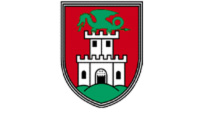       MESTNA OBČINA LJUBLJANA     ČETRTNA SKUPNOST  MOSTE   Ob Ljubljanici , 1000 Ljubljana      tel: 01 544 23 75   faks: 01 544 23 76          e-pošta: mol.moste@ljubljana.siŠtevilka: 900 – 290/2010 - 6Datum: 06. 12. 2010                                                  Z  A  P  I  S  N  I K                                         1.dop. seje Sveta Četrtne skupnosti Moste (ČS Moste) Mestne občine Ljubljana, ki je potekala od 18. 11. 2010 do vključno 23. 11. 2010. Potekala je zdnevnim redom:Potrditev zapisnika 1. seje Sveta ČS MostePooblastila predsednici Sveta ČS MosteStiki in interesna področja članic in članov Sveta ČS Moste (vprašalnik) H glasovanju pri prvih dveh točkah so bili povabljeni vsi člani Sveta ČS Moste. Glasovnice je pravočasno oddalo vseh 17 članov Sveta ČS Moste. Shranjene so bile v arhivu zadeve na sedežu ČS Moste.                                                                                                 AD 1                            POTRDITEV ZAPISNIKA 1. SEJE SVETA ČS MOSTEUstanovna seja Sveta ČS Moste, ki jo je po pooblastilu Župana MOL vodil g. Jani Möderndorfer, je bila 11. 11. 2010. Predlog zapisnika je bil pripravljen, pregledan in kot gradivo posredovan vsem članom skupaj z vabilom. V sprejem in potrditev je bil predlaganSKLEP 1/1 (dop.):            Zapisnik 1. seje Sveta Četrtne skupnosti Moste se sprejme in potrdi.Glasovnice je oddalo 17 članov. Opredeljenih je bilo 16 članov. Za predlagani sklep je glasovalo 16 članov.SKLEP 1/1 (dop.) JE BIL SPREJET.                                                            AD 2                            POOBLASTILA PREDSEDNICI SVETA ČS MOSTEZa posredovanje informacij javnega značaja, posredovanje informacij za medije, zastopanje v pravnih poslih četrtne skupnosti v skladu s sklepi Sveta ČS Moste in hkrati odredbodajalstvo za izvrševanje finančnega načrta, torej za pravilno in pravočasno poslovanje Sveta ČS Moste je bil v sprejem in potrditev predlagan SKLEP 2/1 (dop.):V mandatu Sveta Četrtne skupnosti Moste Mestne občine Ljubljana od 2010. do 2014. leta se predsednici Sveta, ga. Stanislavi Mariji Ferenčak Marin, podeljuje in določa naslednja pooblastila in odgovornosti, in sicer na podlagi določil Zakona o dostopu do informacij javnega značaja, Zakona o medijih in Statuta Mestne občine Ljubljana:	Stanislava Marija Ferenčak Marin, predsednica Sveta Četrtne skupnosti Moste Mestne občine Ljubljana, je uradna oseba, pristojna za posredovanje informacij javnega značaja, je pooblaščena in odgovorna oseba za posredovanje informacij za medije, je pooblaščena oseba za zastopanje Četrtne skupnosti Moste v pravnih poslih na podlagi sprejetih sklepov Sveta Četrtne skupnosti Moste.Glasovnice je oddalo 17 članov. Opredeljenih je bilo 16 članov. Za predlagani sklep je glasovalo 16 članov.SKLEP 2/1 (dop.) JE BIL SPREJET.                                                                    AD 3          STIKI IN INTERESNA PODROČJA ČLANIC IN ČLANOV SVETA ČS MOSTEDa bi bilo omogočeno lažje delo in hitrejše medsebojno komuniciranje, so vse članice in člani prejeli vprašalnik o področjih dela, na katerih bi želeli delati. Del vprašalnika se je nanašal tudi na njihove osebne podatke (telefoni doma, v službi, @ naslovi) namenjene medsebojnim stikom vezanim na delovanje četrtne skupnosti in hitro komunikacijo. Vprašalnike so izpolnili in vrnili vsi člani Sveta ČS Moste. Shranjeni so v arhivu na sedežu ČS Moste (z upoštevanjem varstva osebnih podatkov).Zapisala:Darja Gogalakoordinatorka VI                                                                         Stanislava Marija FERENČAK MARIN                                                                        predsednica Sveta Četrtne skupnosti Moste                                                                        Mestne občine Ljubljana